МУНИЦИПАЛЬНОЕ УЧРЕЖДЕНИЕ«УПРАВЛЕНИЕ ОБРАЗОВАНИЯ»ЭЛЬБРУССКОГО МУНИЦИПАЛЬНОГО РАЙОНАКАБАРДИНО-БАЛКАРСКОЙ РЕСПУБЛИКИ361624, Кабардино-Балкарская Республика, город Тырныауз, проспект Эльбрусский, №-39Тел.4-39-25, e-mail:ruelbrus@yandex.ruПРИКАЗ23.09.2019г.                                                                                                № 142Об утверждении плана мероприятий («дорожной карты»)
«Организация и проведение государственной итоговой аттестации по
образовательным программам основного общего и среднего общего
образования в Эльбрусском муниципальном районе в 2020 году»В целях координации работы по подготовке и проведению государственной итоговой аттестации обучающихся, освоивших общеобразовательные программы основного общего и среднего общего образования, обеспечения качественной подготовки и организованного проведения государственной итоговой аттестации выпускников 9-х, 11-х классов образовательных организаций  Эльбрусского муниципального района КБР , в соответствии с приказом  Министерства просвещения, науки и по делам молодёжи КБР от 13.09.2019 г. № 818 « Об утверждении плана мероприятий (« дорожной  карты») « Организация и проведение государственной итоговой аттестации по образовательным программам основного и среднего общего образования в Кабардино- Балкарской Республике в 2020 году»ПРИКАЗЫВАЮ:Утвердить план мероприятий («дорожную карту») «Организация и проведение государственной итоговой аттестации по образовательным программам основного общего и среднего общего образования в Эльбрусском муниципальном  районе   в 2020 году» (приложение).Рекомендовать руководителям образовательных организаций Эльбрусского муниципального района: 	разработать и представить в срок до 10 октября 2019 года   в МУ «Управление образования» планы мероприятий («дорожные карты») по подготовке к проведению государственной итоговой аттестации по образовательным программам основного общего и среднего общего образования в 2020 году (далее - «дорожная карта» ОО);	представлять ежеквартально до 5 числа месяца, следующего за отчетным кварталом, в МУ «Управление образования» местной  администрации Эльбрусского муниципального района информацию о реализации «дорожной карты» .	Заместителю начальника управления образования, ведущему специалисту управления образования(Мурачаева Л.Х., Шахмурзаева А.М.) обеспечить реализацию плана мероприятий («дорожной карты») «Организация и проведение государственной итоговой аттестации по образовательным программам основного общего и среднего общего образования в Эльбрусском муниципальном районе КБР  в 2020 году».Контроль за исполнением настоящего приказа оставляю за собой.	Начальник управления образования                         Н. АтакуеваИсполнитель                                                 Мурачаева Л.Х.Приложение     к приказу МУ « Управление образования»от 20 сентября 2019 г. № План мероприятий («дорожная карта»)«Организация и проведение государственной итоговой	аттестации по образовательным программам основного общего и среднего общего образования в Эльбрусском муниципальном районе  в 2020 году»МуниципальнэIуэхущIапIэКъэбэрдей-БалъкъэрРеспубликэми Эльбрус муниципальнэкуейм щIэныгъэмкIэ и управленэ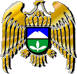 Муниципал учреждениеКъабарты-МалкъарРеспубликаныЭльбрус муниципал районнубилимбериууправлениясыНаименование мероприятияНаименование мероприятияСроки реализацииОтветственные исполнителиРезультатАнализ проведения ГИА -11 и ГИА-9 в 2019 годуАнализ проведения ГИА -11 и ГИА-9 в 2019 годуАнализ проведения ГИА -11 и ГИА-9 в 2019 годуАнализ проведения ГИА -11 и ГИА-9 в 2019 годуАнализ проведения ГИА -11 и ГИА-9 в 2019 годуПодготовка аналитического отчета  «Мониторинг ГИА-2019» для представления Учредителю.август 2019 года( дополнения - сентябрь 2019 г.).Мурачаева Л.Х.Шахмурзаева А.М.Сборник представлен на августовском совещании работников образования района, имеется презентацияМероприятия по повышению качества образованияМероприятия по повышению качества образованияМероприятия по повышению качества образованияМероприятия по повышению качества образованияМероприятия по повышению качества образованияОрганизация работы с обучающимися, не получившими аттестаты об основном общем и среднем общем образовании..август - сентябрь 2019 годаМурачаева Л.Х.Шахмурзаева А.М.директора МОУУменьшение доли обучающихся 9, 11 классов, не получивших документы об образовании.Участие учителей, работающих в 9,11 классах , в вебинарах по актуальным вопросам содержания контрольно- измерительных материалов ОГЭ,ЕГЭ  2020 года. 17 сентября 2019 года- 8 октября 2019 годаМурачаева Л.Х.Шахмурзаева А.М.Руководители ООПовышение   квалификации учителей- предметниковОбеспечение  участия учителей в вебинарах  «Разбор заданий, вызвавших затруднения у участников ОГЭ и ЕГЭ в 2019 году» для учителей-предметников, преподающих в 9,11 классах. по графику ФИПИ Мурачаева Л.Х.Шахмурзаева А.М.Кочкаров А.М.Руководители ОО.Повышение квалификации учителей-предметниковОбеспечение участия педагогов в  курсах повышения квалификации для учителей- предметников по вопросам подготовки обучающихся к прохождению ГИА.в течение 2019-2020 учебного года,в соответствии с приказом Минпросвещения КБР «Об организации обучения специалистов, привлекаемых к проведению государственной итоговой аттестации по образовательным программам основного общего и среднего общего образования в Кабардино-Балкарской Республике в 2020 году»Методисты методического кабинета управления образованияРуководители ООПовышение квалификации учителей-предметников в части подготовки обучающихся к прохождению ГИАПроведение апробации контрольных измерительных материалов по русскому языку в 9, 11-х классах 16-26 сентября 2019 годаМаккаева Ф.И.Директора ОООпределение уровня обученности учащихся 9,11-х классов по русскому языкуУчастие в апробации контрольно- измерительных материалов по информатике и ИКТ в компьютерной форме30 октября 2019 годаАхматова А.Д.директора ОООтработка технологии проведения ЕГЭ по информатике и ИКТ в компьютерной форме.Участие в  региональных мониторинговых исследованиях уровня обученности учащихся 9-х классов по  математике, иностранному  языку.ноябрь 2019 г. март 2020 г.Мурачаева Л.Х.Шахмурзаева А.М.Руководители ОО.Определение уровня обученности учащихся 9-х классов по математике, иностранному языку.Аналитическая справка, рекомендации Участие во Всероссийской проверочной работе в 11 классах                                                                                                                                                                                                                                                                                                                                                                                                                                                                      2- 6 марта 2020 года10-13 марта 2020 года методисты управления образованияОпределение уровня освоения образовательных программ обучающимися 11 классов по иностранному языку, географии, истории, физике, биологии (оценка образовательных результатов).Нормативное правовое и методическое обеспечение ГИАНормативное правовое и методическое обеспечение ГИАНормативное правовое и методическое обеспечение ГИАНормативное правовое и методическое обеспечение ГИАНормативное правовое и методическое обеспечение ГИАРазработка муниципальных нормативных правовых и инструктивно-методических документов, регламентирующих организацию и проведение ГИА- 9, ГИА-11, в соответствии с требованиями федеральных и региональных  документов:Распоряжение главы местной администрации Эльбрусского муниципального района « О создании межведомственной комиссии (рабочей группы) по подготовке и проведению ГИА в Эльбрусском муниципальном районе в 2020 году»Приказ МУ « Управление образования» «О проведении итогового сочинения (изложения) в Эльбрусском муниципальном районе  в 2019-2020 учебном году»;приказ МУ « Управление образования» «О работе телефонов «горячей линии» по вопросам подготовки и проведения государственной итоговой аттестации по образовательным программам основного общего и среднего общего образования в 2019-2020 учебном году»;до 1 декабря  2019 годадо 1 декабря 2019 годадо 1 февраля 2020 г.Мурачаева Л.Х.Шахмурзаева А.М..Нормативно–правовые документы, регламентирующие организацию и проведение ГИА-9, ГИА-11Подготовка специалистов, привлекаемых к проведению ГИАПодготовка специалистов, привлекаемых к проведению ГИАПодготовка специалистов, привлекаемых к проведению ГИАПодготовка специалистов, привлекаемых к проведению ГИАПодготовка специалистов, привлекаемых к проведению ГИАУчастие в  обучающих мероприятиях для учителей русского языка и литературы по совершенствованию методики подготовки обучающихся 11 классов к написанию итогового сочинения ( изложения)   октябрь 2019 годапо графику ГБУ ДПО ЦНРМурачаева Л.Х.Руководитель ППЭПовышение квалификации учителей русского языка в части подготовки обучающихся  11классов к написанию итогового сочинения ( изложения).Участие в обучающем семинаре для экспертов (учителей русского языка и литературы), осуществляющих оценивание устного ответа обучающихся 9 классов при проведении итогового собеседования по русскому языку.октябрь 2019 годапо графику ГБУ ДПО ЦНРШахмурзаева А.М.директора ОООбъективное оценивание экспертами устных ответов обучающихся 9 классов при проведении итогового собеседования по русскому языку.Проведение обучающего семинара  по вопросу использования технологий печати КИМ, сканирования ЭМ в ППЭоктябрь 2019 годаРуководитель ППЭ технические специалистыПовышение уровня квалификации специалистов, привлекаемых к проведению ГИА-2020Участие в обучающем семинаре для специалистов, привлекаемых к проведению итогового собеседования по русскому языку в качестве экзаменаторов- собеседников. декабрь 2019 годаянварь 2020 годаШахмурзаева А.М.директора ОООбъективное проведение итогового собеседования по русскому языкуУчастие в обучающем семинаре для технических специалистов по подготовке и проведению итогового устного собеседования по русскому языку в 9-х классах. декабрь 2019 года.(по графику РЦОИ) Шахмурзаева А.М.директора ОО Проведение итогового собеседования в штатном режиме Участие в обучающих мероприятиях для-муниципальных координаторов;- руководителей ППЭ;-организаторов ППЭ;-технических специалистов;-ассистентов для участников ГИА с ОВЗ;-общественных наблюдателей.январь - апрель 2020 годаМурачаева Л.Х.Шахмурзаева А.МПовышение уровня квалификации  специалистов, привлекаемых к проведению ГИАОзнакомление специалистов, привлекаемых к проведению ГИА-2020 , с ответственностью за нарушение Порядка проведения ГИА.Заполнение листов ознакомления.март - апрель 2020 годаМурачаева Л.Х.Шахмурзаева А.М.Руководители ППЭПовышение ответственности специалистовОрганизационное  сопровождение ГИАОрганизационное  сопровождение ГИАОрганизационное  сопровождение ГИАОрганизационное  сопровождение ГИАОрганизационное  сопровождение ГИАМониторинг численности выпускников 9-х, 11-х классов общеобразовательных учреждений Эльбрусского муниципального района  до 5 числа каждого месяцаМурачаева Л.Х.Шахмурзаева А.М.Сведения о количестве обучающихся 9, 11 классовСбор предварительной информации о планируемом количестве участников ГИА в 2020 году из числа:выпускников ОО текущего учебного года;лиц, не прошедших ГИА в 2019 году;лиц с ограниченными возможностями здоровья, инвалидов и детей-инвалидов, планирующих прохождение ГИА в форме ГВЭ.до 1 декабря 2019 г. Мурачаева Л.Х.Шахмурзаева А.М..Информация о количестве участников ГИА в форме ЕГЭ, ОГЭ, ГВЭПредложения по  составу  муниципальных координаторов ГИА. до 20 сентября  2019 годаАтакуева Н.М.Представление сведений по составу  муниципальных координаторов ГИА ..Формирование  сведений  о выпускниках текущего учебного года. в соответствии с графиком ФЦТМурачаева Л.Х.Шахмурзаева А.М.Директора ООВнесение сведений  о выпускниках текущего года.Представление в министерство просвещения, науки и по делам молодежи КБР сведений о кандидатурах:-членов ГЭК, привлекаемых к проведению ГВЭ в ППЭ;-ППЭ, аудиторном фонде;-участников итогового сочинения ( изложения);-о результатах итогового сочинения ( изложения);-участниках ГИА с указанием перечня общеобразовательных предметов, выбранных для сдачи ГИА в форме ЕГЭ;- участниках с указанием перечня общеобразовательных предметов, выбранных для сдачи ГИА в форме ОГЭ;-участниках ГИА с ОВЗ, детях- инвалидах, - специалистах ППЭ.в соответствии с графиком ФЦТАтакуева Н.М.Мурачаева Л.Х.Представление сведений для утверждения ГЭКОрганизация работы по созданию условий в ППЭ для  лиц с ОВЗ, детей – инвалидов, инвалидов:в течение всего периодаМурачаева Л.Х.Шахмурзаева А.М.руководители ООСоздание в ППЭ условий для лиц с ОВЗПроведение итогового сочинения  (изложения) в 11 классах4 декабря 2019 года5 февраля 2020 года6 мая 2020 годаМурачаева Л.Х.директора ООДопуск к государственной итоговой аттестации обучающихся 11 классов. Проведение итогового собеседования по русскому языку в 9 классах12 февраля 2020 года11 марта 2020 года18 мая 2020 года Шахмурзаева А.М.Директора ООДопуск к государственной итоговой аттестации обучающихся 9 классов.Организация работы по взаимодействию с филиалом ОАО «Ростелеком», РОВД, ГБУЗ « Эльбрусская  районная больница».  Обеспечение медицинского обслуживания участников ЕГЭ на ППЭ№142. Обеспечение в полной мере необходимыми медикаментами и оборудованием медицинских кабинетов, расположенных в ППЭ.в течение всего периода Директора  ООРуководители ППЭ.Осуществление взаимодействия с филиалом ОАО «Ростелеком», РОВД, ГБУЗ « Эльбрусская  районная больница»..Сбор заявлений и предоставление в Минобрнауки КБР граждан для аккредитации в качестве общественных наблюдателей.март- апрель 2020 г.Сбор заявлений  граждан в качестве общественных наблюдателей.Проверка соответствия ППЭ установленным требованияммарт, апрель 2020 г.(за 2 недели до начала ГИА) Членымуниципальной межведомственной комиссии по проведению ГИАГотовность ППЭ к проведению ГИА.Организация и проведение  ГИАпо расписанию Минпросвещения  РФ Руководители ППЭОрганизованное и объективное проведение ГИАМероприятия по информационному сопровождению ГИАМероприятия по информационному сопровождению ГИАМероприятия по информационному сопровождению ГИАМероприятия по информационному сопровождению ГИАМероприятия по информационному сопровождению ГИА.Организация информационно–разъяснительной работы в Эльбрусском муниципальном районе с участниками ГИА, их родителями (законными представителями) и лицами, привлекаемыми к проведению ГИА:проведение родительских собраний в ООПроведение районных собраний с участием выпускников 11 классов, родителей выпускников, классных руководителей и учителей- предметников, работающих в 11 классах ,по теме: знакомство выпускников 11 классов и родителей выпускников с порядком  проведения ЕГЭ в 2020 году.участие в  республиканском  родительском собрании в режиме видеоконференции в течение всего периодасентябрь, ноябрь, декабрь 2019 г.январь, апрель 2020 г.ноябрь – декабрь 2019 г.по графикуАтакуева Н.М.Мурачаева Л.Х.Шахмурзаева А.М. Руководители ООПовышение уровня информированности по вопросам ГИА.Проведение акции «Единый день сдачи ЕГЭ родителями»февраль 2020 годаАтакуева Н.М.Мурачаева Л.Х.Директора ООРуководитель ППЭПовышение уровня информированности по вопросам организации и проведения ГИАПроведение всероссийской акции «100 баллов для победы» апрель 2020 года Атакуева Н.М.Мурачаева Л.Х.Директора ООПовышения уровня мотивации обучающихся 11-х классов при прохождении ГИА, снятие эмоционального напряжения.Организация работы телефонов «горячей линии» в МУ  «Управление образования», функционирование официальных  муниципальных и школьных сайтов в течение всего периодаАтакуева Н.М.Мурачаева Л.Х.Кочкаров А.М.Директора ООФункционирование телефонов «горячей линии» в официальных  муниципальных и школьных сайтов .Заседания межведомственной комиссии  (рабочей группы) по подготовке и проведению ГИА. в течение всего периодаЗаместитель главы местной администрации- председатель комиссииПовышение уровня информированности по вопросам ГИА, координирование ГИА.Организация работы по взаимодействию с районной газетой « Эльбрусские новости»  по вопросам подготовки и проведения ГИА. Публикация материалов об организации и проведении ЕГЭ в 2020 году в районной газете « Эльбрусские новости», освещение хода подготовки к государственной итоговой аттестации выпускников, изменений и дополнений в Порядке  проведения ЕГЭ.в течение всего периодаМурачаева Л.Х.Шахмурзаева А.М.Освещение в СМИ хода подготовки и проведения ГИА.Размещение в образовательных организациях информационных стендов по процедуре проведения ГИА.в течение  2019-2020 учебного годаРуководители ООПовышение уровня информированности по вопросам ГИА.Проведение совещаний с руководителями образовательных организаций по вопросам организации и проведения ЕГЭ в 2020 году. Январь, февраль, апрель 2020 года.По итогам ГИА – август 2020 года .Аппарат управления образования Руководители ОООбеспечения контроля за объективным проведением ГИА-2020.Круглый стол. Тема« Актуальные проблемы подготовки обучающихся к ГИА»Март- апрель 2020 годаРуководители ООМуниципальные координаторы Выявление проблем подготовки к ЕГЭ, обозначение рисков и перспектив.